Publicado en Las Palmas de Gran Canaria el 19/04/2017 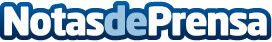 Telefácil integrado con ZohoCRMIntegración de los servicios de la centralita virtual de Telefácil con el Zoho CRM de forma gratuita para todos los clientesDatos de contacto:Diego Bravo928400005Nota de prensa publicada en: https://www.notasdeprensa.es/telefacil-integrado-con-zohocrm_1 Categorias: Telecomunicaciones Programación Software Recursos humanos http://www.notasdeprensa.es